Ventilateur hélicoïde pour gaine ronde EZR 40/6 BUnité de conditionnement : 1 pièceGamme: C
Numéro de référence : 0086.0008Fabricant : MAICO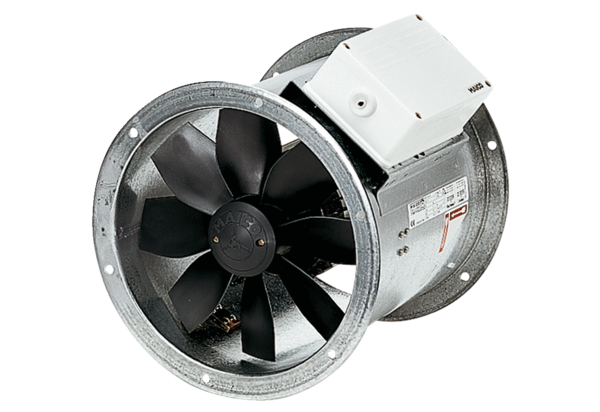 